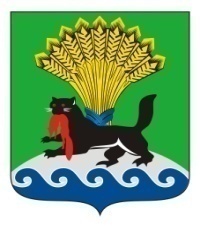 РОССИЙСКАЯ ФЕДЕРАЦИЯИРКУТСКАЯ ОБЛАСТЬИРКУТСКОЕ РАЙОННОЕ МУНИЦИПАЛЬНОЕ ОБРАЗОВАНИЕКОНТРОЛЬНО-СЧЕТНАЯ ПАЛАТА ОТЧЕТ №20/19-опо результатам контрольного мероприятияПроверка выполнения муниципального задания в 2018 году в муниципальной общеобразовательной организации Иркутского районного муниципального образования «Смоленская средняя общеобразовательная школа»27 ноября 2019 года                                                                                   г. ИркутскРассмотрен на Коллегии КСП(протокол от 12.11.2019 №11-к)Утвержден распоряжением председателя КСП Иркутского района от 27.11.2019 №48-кмОснование для проведения контрольного мероприятия:Пункт 1.8 Плана деятельности КСП Иркутского района на 2019 год, утвержденного распоряжением председателя КСП Иркутского района от 29.12.2018 №38-од, распоряжение председателя КСП Иркутского района от 26.07.2019 №31-км.Предмет контрольного мероприятия:Нормативные правовые акты, распорядительные, финансовые документы, бухгалтерская отчетность, первичные и иные документы, относящиеся к теме проверки. Объект контрольного мероприятия:Муниципальная общеобразовательная организация Иркутского районного муниципального образования «Смоленская средняя общеобразовательная школа»Сроки проведения контрольного мероприятия: с 29.07.2019 по 27.08.2019 года. Цель контрольного мероприятия: Проверка использования бюджетных средств, выделенных на выполнение муниципального задания.Проверяемый период деятельности: 2018 год.При подготовке настоящего отчета использованы результаты, изложенные в акте от 27.08.2019 №23/19-к. В соответствии со статьей 12 Положения о Контрольно-счетной палате Иркутского районного муниципального образования, утвержденного решением Думы Иркутского района от 27.10.2011 №27-172/рд, акт проверки доведен до сведения директора Муниципальной общеобразовательной организации Иркутского районного муниципального образования «Смоленская средняя общеобразовательная школа».Предоставленные в установленный срок пояснения по результатам рассмотрения акта учтены при составлении настоящего Отчета.Результаты контрольного мероприятия.1.Общие положенияМуниципальное общеобразовательное учреждение Иркутского районного муниципального образования «Смоленская средняя общеобразовательная школа» (далее - МОУ ИРМО «Смоленская СОШ», Организация или Школа) действует на основании Устава, утвержденного постановлением администрации Иркутского районного муниципального образования от 31.12.2015 года №2781, зарегистрирован в Межрайонной ИФНС России №17 по Иркутской области от 01.02.2016 года.МОУ ИРМО «Смоленская СОШ» создано с целью реализации образовательной деятельности по образовательным программам начального общего, основного общего, среднего общего образования и дополнительных образовательных программ.Организация вправе осуществлять образовательную деятельность по следующим образовательным программам, реализация которых не является основной целью его деятельности: образовательные программы дошкольного образования, дополнительные общеобразовательные программы, программы профессионального обучения.Тип Школы: бюджетное учреждение.Тип образовательной организации: общеобразовательная организация.Адрес: 664519, Иркутская область, Иркутский район, село Смоленщина, ул. Горького, 33. Учредителем Школы является Иркутское районное муниципальное образование (далее – ИРМО, Иркутский район или Учредитель).Права собственника имущества осуществляет Администрация Иркутского района.Организация находится в ведении Управления образования администрации ИРМО (далее - Управление образования).Деятельность МОУ ИРМО «Смоленская СОШ» подлежит лицензированию. Лицензия на осуществление образовательной деятельности Организации выдана Службой по контролю и надзору в сфере образования Иркутской области от 10.03.2016 №9006 с приложением №1.Бухгалтерское обслуживание финансово-хозяйственной деятельности Школой ведется самостоятельно. В проверяемом периоде должностными лицами, ответственными за финансовую и хозяйственную деятельность Школы, являлись:- директор – Хорошилова Ольга Владимировна;- главный бухгалтер – Донская Марина Ивановна.2. Формирование муниципального заданияВ соответствии со статьей 9.2 Закона Российской Федерации от 12.01.1996 №7-ФЗ «О некоммерческих организациях» (далее – Закон №7-ФЗ), бюджетные учреждения создаются муниципальным образованием для выполнения работ, оказания услуг в целях обеспечения реализации предусмотренных законодательством Российской Федерации полномочий органов местного самоуправления, в том числе, в сфере образования.Требования к составу, качеству и объему, условиям, порядку и результатам оказания муниципальных услуг, предоставляемых бюджетным учреждением населению, устанавливаются в специальном документе - муниципальном задании.В соответствии с пунктом 3 статьи 9.2 Закона №7-ФЗ бюджетное учреждение не вправе отказаться от выполнения муниципального задания. Финансовое обеспечение выполнения муниципального задания бюджетным учреждением осуществляется в виде субсидий из соответствующего бюджета бюджетной системы Российской Федерации. Муниципальное задание для бюджетных учреждений Иркутского района формирует и утверждает орган, осуществляющий функции и полномочия учредителя – Администрация ИРМО в соответствии с порядком на его формирование.Порядок формирования муниципального задания на оказание муниципальных услуг (выполнения работ) муниципальными учреждениями ИРМО и финансового обеспечения выполнения муниципального задания утвержден постановлением администрации ИРМО от 9 января 2018 №1 (далее – Порядок №1). Муниципальное задание МОУ ИРМО «Смоленская СОШ» на 2018 год и на плановый период 2019 и 2020 годов (далее – Муниципальное задание) утверждено постановлением администрации ИРМО от 09.01.2018 №2. Количество обучающихся, указанное в Муниципальном задании                         на 2018 год, составляет 471 человек, в том числе по услугам:- реализация основных общеобразовательных программ начального общего образования (услуга 1) – 227 человек;- реализация основных общеобразовательных программ основного общего образования (услуга 2) – 218 человек;- реализация основных общеобразовательных программ среднего общего образования (услуга 3) – 26 человек.Постановлением администрации ИРМО от 02.11.2018 №494 «О внесении изменений в Постановление АИРМО №2» внесены изменения в Муниципальное задание в связи с увеличением контингента обучающихся с 01.09.2018 года. Количество обучающихся составило 525 человек, в том числе по услугам:- услуга 1 – 258 человек;- услуга 2 – 239 человек;- услуга 3 – 28 человек.В ходе анализа Муниципального задания выявлены отдельные недостатки при его составлении: - в составе прилагаемых документов к отчетности об исполнении муниципального задания, предусмотрены формы статистического наблюдения: форма федерального статистического наблюдения ОШ-1 «Сведения об учреждении, реализующем программы общего образования» и форма федерального статистического наблюдения 83-РИК «Сведения о численности и составе работников учреждения, реализующего программы общего образования». Данные формы утратили силу в соответствии с Приказом Росстата от 17.08.2016 №429 «Об утверждении статистического инструментария для организации министерством образования и науки Российской Федерации федерального статистического наблюдения за деятельностью организаций, осуществляющих подготовку по образовательным программам начального общего, основного общего, среднего общего образования»; - в текстовой части Муниципального задания одним из способов информирования указывается официальный сайт Организации – www.smolenskaya.edu.ru. Сайт с указанным адресом в сети Интернет отсутствует;- Муниципальное задание не соответствует утвержденной форме, нарушены требования пункта 3 Порядка №1:1. на титульном листе отсутствуют: подписи лиц, подготовивших и согласовавших Муниципальное задание; форма по ОКУД; даты начала и окончания действия; код по сводному реестру, код по ОКВЭД.2. отсутствует часть Муниципального задания «Прочие сведения о муниципальном задании», предусматривающая    основания для досрочного прекращения выполнения муниципального задания, порядок контроля за выполнением муниципального задания.Согласно статье 69.2 Бюджетного Кодекса Российской Федерации (далее – БК Российской Федерации) и пункту 6 Порядка №1 муниципальное задание формируется в соответствии с общероссийскими базовыми (отраслевыми) перечнями (классификаторами) государственных и муниципальных услуг, оказываемых физическим лицам (далее – Базовый перечень), или региональным перечнем (классификатором) государственных (муниципальных) услуг, не включенных в Базовый перечень.Коды, используемые в Муниципальном задании Школы, Базовым перечнем не предусмотрены, нарушены требования статьи 69.2 БК Российской Федерации) и пункта 6 Порядка №1.3. Анализ выполнения условий предоставления субсидии на финансовое обеспечение выполнения муниципального заданияВ соответствии с пунктом 8  Порядка №1 объем финансового обеспечения выполнения муниципального задания рассчитывается муниципальными учреждениями на основании нормативных затрат на оказание муниципальных услуг, нормативных затрат, связанных с выполнением работ, с учетом затрат на содержание недвижимого имущества и особо ценного движимого имущества, закрепленного за муниципальным учреждением или приобретенного им за счет средств, выделенных муниципальному учреждению учредителем на приобретение такого имущества, в том числе земельных участков (за исключением имущества, сданного в аренду или переданного в безвозмездное пользование) (далее - имущество учреждения), затрат на уплату налогов, в качестве объекта налогообложения по которым признается имущество учреждения.Постановлением администрации ИРМО от 5 февраля 2018 №61 «Об утверждении нормативных затрат на оказание МОУ ИРМО "Смоленская СОШ" муниципальных услуг на 2018 год и плановый период 2019 и 2020 годов» утверждены нормативные затраты на оказание Школой муниципальных услуг на 2018 год (далее – Нормативные затраты).В течение 2018 года, в целях эффективного освоения субсидий на финансовое обеспечение выполнения муниципального задания (далее – Субсидия), Нормативные затраты были изменены.Изменение Нормативных затрат в течение 2018 года представлено в таблице. 	   Таблица (рубли)Как видно из таблицы, Нормативные затраты (в редакции от 07.12.2018) увеличены по всем муниципальным услугам, из них: - за счет районного бюджета по всем муниципальным услугам увеличены на 31,4%;- за счет областного бюджета увеличены от 2,3% до 2,9% в зависимости от муниципальной услуги.Согласно пункту 39 Порядка №1 финансовое обеспечение выполнения муниципального задания бюджетным учреждением осуществляется путем предоставления субсидии на основании соглашения о порядке предоставления субсидии, заключаемого администрацией ИРМО с бюджетным учреждением ИРМО.Администрацией ИРМО с МОУ ИРМО «Смоленская СОШ» заключено Соглашение о порядке предоставления субсидии на финансовое обеспечение выполнения муниципального задания от 18.01.2018 №2 (далее – Соглашение №2).В соответствии с пунктом 2.1.1. Учредитель обязан определять размер Субсидии с учетом:- нормативных затрат на оказание муниципальных услуг;- нормативных затрат на содержание недвижимого имущества и особо ценного движимого имущества, и расходов на уплату налогов, в качестве объектов налогообложения, по которым признается соответствующее имущество.Необходимо отметить, что дата заключения Соглашения №2 – 18.01.2018, Нормативные затраты были утверждены - 05.02.2018. Размер Субсидии был определен Учредителем ранее даты утверждения Нормативных затрат. В соответствии с пунктом 2.2.1. Соглашения №2 Учредитель вправе изменять размер Субсидии в течение срока выполнения Муниципального задания в случаях внесения соответствующих изменений в муниципальное задание, изменения Нормативных затрат.В ходе проверки проведен анализ дополнительных соглашений к Соглашению №2, по результатам которого установлено, что изменение размера Субсидии в течение 2018 года происходило ранее даты изменения нормативных затрат в большинстве дополнительных соглашений                              (от 13.04.2018 №1; от 23.05.2018 №2; от 31.08.2018 №3; от 14.11.2018 №5), нарушены требования пункта 2.2.1. Соглашения №2.Соглашение №2 определяет права и ответственность сторон, в том числе объем и срок перечисления субсидии в течение финансового года. Необходимо отметить, что размер Субсидии в числовом выражении установлен только графиком перечисления Субсидии, являющимся приложением 1 к Соглашению №2 (далее – График), вместе с тем в текстовой части Соглашения №2 размер Субсидии в числовом выражении не определен, ссылка на приложение 1 отсутствует, нарушены требования пункта 39 Порядка №1. В соответствии с Соглашением №2 первоначально общая сумма Субсидии составила сумму 31 883,1 тыс. рублей. В течение года сумма Субсидии была увеличена и составила  общую сумму 37 856,9 тыс. рублей       (в редакции от 14.11.2018), что на 5 973,8 тыс. рублей или на 18,7% выше первоначального значения.Согласно информации Экономического управления администрации ИРМО (далее – Экономическое управление) размер Субсидии определен на основании Нормативных затрат, утвержденных постановлением АИРМО от 07.12.2018 №556 «О внесении изменений в Постановление №61», а также численности контингента по состоянию на 01.09.2018 года. КСП Иркутского района произведен расчет Субсидии с учетом изменения контингента и Нормативных затрат в течение 2018 года (Приложение 1). Контрольно-счетной палатой Иркутского района расчет размера Субсидии  был произведен на основании нормативных затрат, утвержденных постановлением АИРМО:1. количество обучающихся - 471 человек:- в период с 01.01.2018 по 18.04.2018 – постановление АИРМО от 05.02.2018 №61;- в период с 19.04.2018 по 24.05.2018 -  постановление АИРМО от 19.04.2018 №209;- в период с 25.05.2018 по 31.08.2018 – постановление АИРМО от 25.05.2018 №264;2. количество обучающихся – 525 человек:- в период с 01.09.2018 по 04.09.2018 - постановление АИРМО от 25.05.2018 №264;- в период с 05.09.2018 по 06.12.2018 – постановление АИРМО от 05.09.2018 №414;- в период с 07.12.2018 по 31.12.2018 – постановление АИРМО от 07.12.2018 №556.Результаты расчета представлены в таблице.Таблица (рубли)Администрацией ИРМО расчет Субсидии сделан на весь 2018 год на основании количества обучающихся 525 человек по постановлению от 07.12.2018 №556. Необходимо отметить, что в соответствии со статьей 54 Устава Иркутского районного муниципального образования правовой акт администрации Иркутского района вступает в силу с момента его подписания или если в самом акте не предусмотрен иной срок. В указанных постановлениях иной срок не предусмотрен. Субсидия рассчитана и выплачена больше на сумму 2 559,3 тыс. рублей, что привело к нарушению принципа эффективности использования бюджетных средств, статья 34 БК Российской Федерации. В соответствии с пунктом 45 Порядка №1 перечисление Субсидии осуществляется в соответствии с графиком, содержащемся в Соглашении, не реже одного раза в месяц в сумме, не превышающей:а) 75 процентов годового размера субсидии в течение 9 месяцев;б) 5 процентов годового размера субсидии в течение октября;в) 5 процентов годового размера субсидии в течение ноября.Перечисление Субсидии в декабре осуществляется после представления бюджетным учреждением в Экономическое управление предварительного отчета об исполнении муниципального задания за соответствующий финансовый год в срок до 20 ноября текущего финансового года и проведения Экономическим управлением предварительной оценки достижения плановых показателей годового объема оказания муниципальных услуг за соответствующий финансовый год. МОУ ИРМО «Смоленская СОШ» в Экономическое управление предоставлены «Сведения о фактическом достижении показателей, характеризующих объем и (или) качество муниципальной услуги», «Перечень муниципальных образовательных услуг на 2018-2020 годы» без подписи начальника Управления образования администрации ИРМО, без подписи директора Школы. Определить проводилась ли Экономическим управлением предварительная оценка, достижения плановых показателей годового объема оказания муниципальных услуг, не возможно, так как документ подтверждающий проведение предварительной оценки отсутствует. По результатам анализа соответствия размеров перечисляемых средств Субсидии установленным процентным ограничениям выявлены нарушения, представленные в таблице. Таблица (тыс. рублей)Как видно из таблицы Субсидия в октябре и ноябре 2018 года перечислена на сумму 2 964,4 тыс. рублей больше, чем установлено Графиком с учетом процентных ограничений, нарушены требования пункта 45 Порядка №1.4. Анализ составления и исполнения плана финансово-хозяйственной деятельности. Одним из документов, характеризующих выполнение Организацией своих функций, является План финансово-хозяйственной деятельности.В соответствии с Приказом Минфина от 28.07.2010 №81н «О требованиях к плану финансово-хозяйственной деятельности государственного (муниципального) учреждения» (далее - Приказ №81н) постановлением администрации ИРМО от 02.04.2013 №1282 утвержден Порядок составления и утверждения плана финансово-хозяйственной деятельности муниципальных бюджетных учреждений ИРМО (далее – Порядок №1282). В соответствии с Порядком №1282 директором МОУ ИРМО «Смоленская СОШ» утвержден план финансово-хозяйственной деятельности на 2018 год и на плановый период 2019 и 2020 годов (далее - План ФХД), который согласован руководителями структурных подразделений администрации ИРМО в первоначальной редакции 19.01.2018 в сумме 34 096,4 тыс. рублей, в окончательной редакции от 26.12.2018 года в сумме 45 882,8 тыс. рублей или на 11 786,4 тыс. рублей или на 34,6% больше первоначальных назначений.Информация об источниках поступлений представлена в таблице.                                                                                                                          Таблица (тыс. рублей)Как видно из таблицы объем субсидии на выполнение муниципального задания увеличен на 5 973,8 тыс. рублей или на 18,7% от первоначального объема. Объем субсидии на иные цели увеличен на 5 694,4 тыс. рублей или на 269,5% от первоначального объема. Показатели плана ФХД по поступлениям и выплатам формировались исходя из планируемого объема субсидии на возмещение планируемых затрат, связанных с выполнением муниципального задания.Согласно Отчету об исполнении Школой плана его финансово-хозяйственной деятельности на 01.01.2019 (ф.0503737) в 2018 году Субсидии поступили и исполнены в сумме 45 664,5 тыс. рублей или 100% от утвержденного плана ФХД (в редакции от 26.12.2018 года), из них:- субсидии на выполнение муниципального задания в сумме 37 856,9 тыс. рублей;- субсидии на иные цели в сумме 7 807,6 тыс. рублей. Направления расходования Субсидии в разрезе выплат представлено в таблице.ТаблицаКак видно из таблицы основной удельный вес расходов занимают расходы на выплату персоналу в сумме 30 320,5 тыс. рублей или 80,1% общей суммы расходов. Расходы на  закупку товаров, работ и услуг для обеспечения государственных (муниципальных) нужд составляют 7 530,9 тыс. рублей или 19,9% общей суммы расходов. 5. Исполнение муниципального заданияКонтроль за деятельностью муниципальных учреждений ИРМО осуществляется в порядке, утвержденном постановлением администрации ИРМО от 4 марта 2013 №836 (далее – Порядок №836).В соответствии с пунктом 1.3. Порядка №836 контроль за деятельностью муниципальных учреждений осуществляется Учредителем - Администрацией ИРМО в лице структурного подразделения администрации ИРМО, в ведении которого находится муниципальное учреждение. Контроль в сфере коррупционных правонарушений возложен на должностное лицо Комитета по управлению муниципальным имуществом и жизнеобеспечению администрации ИРМО.В соответствии с пунктом 2.2. Порядка №836 проверка деятельности муниципального учреждения осуществляется в форме документарной проверки отчетности муниципального учреждения или фактической (выездной) проверки муниципального учреждения. В ходе контрольного мероприятия установлено, что фактические (выездные) проверки за 2018 год в МОУ ИРМО «Смоленская СОШ» не проводились. Порядком №836 составление акта по результатам документарной проверки не предусмотрено. В соответствии с пунктом 43 Порядка №1 муниципальные учреждения представляют отчет о выполнении муниципального задания в Экономическое управление администрации ИРМО в соответствии с требованиями, установленными в муниципальном задании.Периодичность представления отчетов о выполнении муниципального задания:- до 15 июля - за первое полугодие текущего года;- до 1 февраля текущего года - за предыдущий год.Отчеты о выполнении муниципального задания представлены Школой без визы и штампа экономического управления администрации ИРМО, подтвердить своевременность представления отчета не представляется возможным. Согласно отчету о выполнении муниципального задания за 2018 год (далее - Отчет), представленному Школой к проверке, муниципальное задание выполнено с учетом допустимых (возможных) отклонений. Информация о выполнении муниципального задания согласно Отчету представлена в таблице.ТаблицаВ ходе проверки соответствия показателей Отчета с показателями, установленными Муниципальным заданием, установлены расхождения. Так, согласно муниципальному заданию, представленному МОУ ИРМО «Смоленская СОШ» к проверке, допустимое (возможное) отклонение по       услуге 3 не установлено, следовательно, муниципальную услугу необходимо выполнить в полном объеме. Вместе с тем, по данным  Отчета, допустимое (возможное) отклонение по услуге 3 не должно превышать 5 %, фактически этот показатель составил 7,1 процент. Следовательно, фактически муниципальное задание по услуге 3 выполнено в объеме меньшем, чем это предусмотрено муниципальным заданием.В соответствии с пунктом 2.3.2. Соглашения №2 Учредитель обязан возвращать часть Субсидии, если фактически исполненное муниципальное задание меньше по объему, чем это предусмотрено муниципальным заданием. Необходимо обратить внимание на данный пункт Соглашения №2 в части возврата Субсидии администрацией ИРМО как учредителя (кто и кому должен вернуть Субсидию).В ходе проверки проведен анализ приказов директора Школы по движению учащихся за период с 05.09.2018 по 21.12.2018 года. Все приказы представлены без подписи директора и печати Организации. Данный факт свидетельствует о формальном отношении директора к оформлению документов и отсутствию надлежащего контроля со стороны Учредителя, нарушены требования, установленные пунктом 1.3. Порядка №836.   Согласно пункту 5.2. Муниципального задания определены способы информирования потенциальных потребителей муниципальных услуг, одним из которых является размещение информации на официальном сайте для размещения информации о государственных и муниципальных учреждениях в информационно-телекоммуникационной сети "Интернет" (www.bus.gov.ru) (далее – Официальный сайт).В соответствии со статьей 32 Закона №7-ФЗ в целях обеспечения открытости и доступности информации о деятельности муниципальных учреждений на Официальном сайте подлежат размещению определенные документы.Согласно пункту 15 Приказа Минфина России от 21.07.2011 №86н "Об утверждении порядка предоставления информации государственным (муниципальным) учреждением, ее размещения на официальном сайте в сети Интернет и ведения указанного сайта" (далее – Приказ №86н) в случае принятия новых документов и (или) внесения изменений в документы, информация из которых была ранее размещена на Официальном сайте, учреждение, не позднее пяти рабочих дней, следующих за днем принятия документов или внесения изменений в документы, предоставляет через официальный сайт уточненную структурированную информацию об учреждении с приложением соответствующих электронных копий документов.В ходе контрольного мероприятия проведена проверка своевременного размещения информации Школой.ТаблицаКак видно из таблицы, информация размещена Организацией с нарушением срока, установленного пунктом 15 Приказа №86н.ВыводыМОУ ИРМО «Смоленская СОШ» создано с целью реализации образовательной деятельности по образовательным программам начального общего, основного общего, среднего общего образования и дополнительных образовательных программ.Учредителем Организации является Иркутское районное муниципальное образование.Бухгалтерское обслуживание финансово-хозяйственной деятельности Организацией ведется самостоятельно. Муниципальным заданием от 09.01.2018 предусмотрено выполнение трех муниципальных услуг на период с 01.01.2018 для обучения 471 человека. С учетом изменений на период с 01.09.2018 предусмотрено обучение 525 человек. В ходе контрольного мероприятия установлено следующее.1. При анализе составления Муниципального задания выявлено: - в состав документов, прилагаемых к отчетности об исполнении муниципального задания, входят формы отчетов ОШ-1 и РИК-83, утративших силу в соответствии с Приказом Росстата от 17.08.2016 №429; - в текстовой части одним из способов информирования указывается официальный сайт Организации – www.smolenskaya.edu.ru. Сайт с указанным адресом в сети Интернет отсутствует;- Муниципальное задание Школы составлено с нарушением требования пункта 3 Порядка №1. 2. Муниципальное задание  Организации сформировано по кодам, не предусмотренным Базовым перечнем, нарушены требования статьи 69.2 БК Российской Федерации и пункта 6 Порядка №1.3. Субсидия на выполнение муниципального задания МОУ ИРМО «Смоленская СОШ» на 2018 год рассчитана и выплачена больше на сумму 2 559,3 тыс. рублей, нарушен принцип эффективности использования бюджетных средств, статьи 34 БК Российской Федерации.4. В нарушение требований пункта 39 Порядка №1 в Соглашении №2 не определен объем Субсидии. Дополнительные соглашения на изменение объема Субсидии заключены без утверждения Нормативных затрат. 5. Субсидия в октябре и ноябре 2018 года перечислена на сумму 2 964,4 тыс. рублей больше, чем установлено Графиком с учетом процентных ограничений, нарушены требования пункта 45 Порядка №1.6. Информация размещена на Официальном сайте Школой с нарушением сроков, нарушены требования, установленные пунктом 15 Приказа №86н.7. Контроль за деятельностью МОУ ИРМО «Смоленская СОШ» Учредителем должным образом не осуществлялся,  не соблюдены требования пункта 1.3 Порядка №836.На основании вышеизложенного Контрольно-счетная палата Иркутского района рекомендует Администрации Иркутского районного муниципального образования и МОУ ИРМО «Смоленская СОШ» проанализировать результаты контрольного мероприятия, принять меры по устранению причин и условий, способствовавших отмеченным недостаткам и нарушениям, с целью исключения подобных фактов в дальнейшем.Администрации ИРМО при заключении аналогичного соглашения обращать внимание на пункт 2.3.2. в целях уточнения механизма возврата Субсидии (кто и кому должен возвращать Субсидию).Заместитель председателяКСП Иркутского района	 	 Л.В. Сагалова Наименование муниципальной услугиИсточник финансированияУтверждены 05.02.2018Утверждены19.04.2018Утверждены 25.05.2018Утверждены 05.09.2018Утверждены 07.12.2018Темп роста, % (гр.7/гр.3)12345678Услуга 1Областной бюджет  51 408,2       51 475,7      53 930,2      53 930,2      52 907,8   102,9Услуга 1Районный бюджет     9 877,3      13 875,6       14 135,7      14 146,3      12 983,3   131,4Услуга 2Областной бюджет   63 294,1      63 377,1       66 399,1       66 399,1      64 802,6   102,4Услуга 2Районный бюджет     9 877,3      13 875,6      14 135,7      14 146,3      12 983,3   131,4Услуга 3Областной бюджет   66 229,6      66 316,4       69 478,6       69 478,6      67 757,6   102,3Услуга 3Районный бюджет     9 877,3      13 875,6      14 135,7       14 146,3      12 983,3   131,4Наименование муниципальной услугиКонтингент на 01.01.2018Контингент на 01.09.2018Источник финансированияСубсидия,рассчитанная АИРМОСубсидия, рассчитанная КСП Отклонение(гр.6-гр.5)1234567Услуга 1227258Областной бюджет13 650 220,112 558 545,5- 1 091 674,6Услуга 1227258Районный бюджет3 349 690,73 043 760,7- 305 930,0Услуга 2218239Областной бюджет15 487 811,414 649 668,0- 838 143,4Услуга 2218239Районный бюджет3 103 008,02 882 310,5- 220 697,5Услуга 32628Областной бюджет1 897 212,61 816 484,8- 80 727,8Услуга 32628Районный бюджет363 532,3341 416,2- 22 116,1      Итого       Итого       Итого       Итого       Итого       Итого - 2 559 289,4График перечисления СубсидииПредельный размер Субсидии по условиям СоглашенияПредельный размер Субсидии по условиям СоглашенияСумма перечисленной СубсидииОтклонение (гр.4-гр.3)График перечисления Субсидии%СуммаСумма перечисленной СубсидииОтклонение (гр.4-гр.3)12345Октябрь51 892,83 090,01 197,2Ноябрь51 892,83 660,01 767,2ИтогоИтогоИтогоИтого2 964,4   Источник поступленияПланФХД от19.01.2018ПланФХД от26.12.2018Откло-нение(гр3-гр2)Темпроста, %(гр3/гр2)Испол-нено(ф.0503737)Откло-нение(гр6-гр3)%испол-нения(гр6/гр3)12345678Субсидия на выполнение муниципального задания      31 883,1      37 856,9        5 973,8                  118,7         37 856,9                         -                       100 Субсидия на иные цели        2 113,2        7 807 ,6   5 694,4      369,5 7 807 ,6        -       100   Поступления от иной приносящей доход деятельности, в том числе:           100,0              218,3           118,3                    218,3              218,3                         -                       100Поступления от оказания платных услуг -           157,6           157,6-           157,6                         -                       100  Добровольные пожертвования           100,0                60,7- 39,360,7  60,7-     100   Итого:34 196,446 101,111 904,7134,8  46 101,1-100Наименование вида расходовИсполненоРасходы на выплаты персоналу, в том числе:30 320,5Фонд оплаты труда учреждений23 279,4Взносы по обязательному социальному страхованию на выплаты по оплате труда работников и иные выплаты работникам 7 041,1Уплата налогов5,5Закупка товаров, работ и услуг для обеспечения государственных (муниципальных) нужд, в том числе:7 530,91.Услуги связи, в том числе:61,2Услуги связи стационарных телефонных линий6,3Услуги интернета54,92. Коммунальные услуги, в том числе:4 911,7Горячее водоснабжение27,4Холодное водоснабжение62,5Электроэнергия288,0Теплоснабжение4 433,0Ассенизация100,83. Работы, услуги по содержанию имущества, в том числе:275,9Ремонт и техническое обслуживание (за исключением зданий, сооружений)40,9Вывоз ТБО79,5Обеспечение мер противопожарной безопасности41,2Регламентные работы105,9Другие работы, услуги по содержанию имущества8,44. Прочие работы, услуги, в том числе:535,7Страхование жизни, здоровья и имущества16,1Приобретение и сопровождение (обновление) программных продуктов и справочно-информационных баз данных156,1Участие в семинарах, конференциях и других мероприятиях, оплата стоимости обучения на курсах повышения квалификации31,2Услуги вневедомственной охраны36,0Медицинский осмотр211,8Другие прочие работы, услуги84,45. Увеличение стоимости основных средств, в том числе:706,5Библиотечный фонд285,2Электронно-вычислительная техника111,7Мебель233,9Приобретение средств и устройство объектов пожарной безопасности3,4Прочие основные средства72,36. Увеличение стоимости материальных запасов, в том числе:1 039,9Медикаменты2 008,2Мягкий инвентарь29,5ГСМ601,3Запасные части автотранспорта27,4Хозяйственные товары30,8Прочие материальные запасы348,8ИТОГО37 856,9Наименование муниципальной услугиПоказатели объемамуниципальной услугиПоказатели объемамуниципальной услугиДопустимое (возможное) отклонение Допустимое (возможное) отклонение Допустимое (возможное) отклонение Допустимое (возможное) отклонение Наименование муниципальной услугиПоказатели объемамуниципальной услугиПоказатели объемамуниципальной услуги%%Количество челКоличество челНаименование муниципальной услугиПланФактпланфактпланфактУслуга 125825650,8132Услуга 223923750,8122Услуга 3282657,112ДокументДата принятияДата размещения123Муниципальное задание на 2018 год09.01.201813.02.2018Муниципальное задание на 2018 год (изменение)02.11.201821.11.2018Отчет о выполнении муниципального задания на 01.07.201829.06.201807.09.2018Отчет о выполнении муниципального задания на 01.02.201901.02.201905.04.2019План ФХД (изменение от 26.12.2018)26.12.201825.01.2019